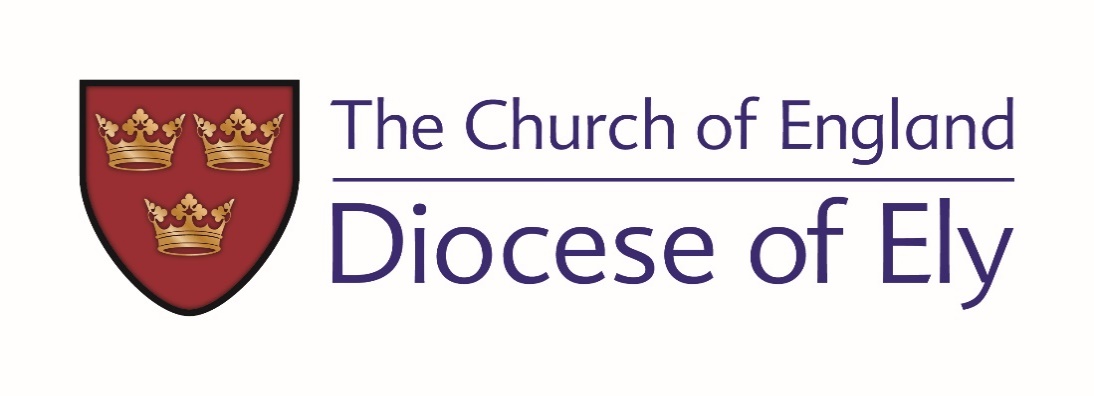 Prayer Calendar February 2024Thursday 1st February Today we pray for the Benefice of Witcham with Mepal, its parishes of Mepal, Witcham. We pray for its Clergy: The Revd Canon Mark Haworth and for the life of the church, and the parishes it serves. We pray for all food banks, homeless shelters and credit unions and from the Anglican Communion Cycle of Prayer: The Diocese of Calgary - The Anglican Church of CanadaBrigid, abbess (Commemoration)Friday 2nd February Today we pray for the Benefice of Witchford with Wentworth, its parishes of Wentworth, Witchford. We pray for its Clergy: The Revd Canon Mark Haworth, The Revd Jill Stimpson and for the life of the church, and the parishes it serves. We pray for those supporting the work of the Arbory Trust and from the Anglican Communion Cycle of Prayer: The Diocese of California - The Episcopal ChurchThe Presentation of Christ in the Temple – Candlemas Saturday 3rd February Today we begin praying for the Deanery of Fincham and Feltwell, served by the Rural Dean, The Revd Canon Joan Horan and the Lay Chair The Revd Canon Joan Horan, Dr Fraser Reich. We pray for all churchwardens, PCC secretaries and treasurers and from the Anglican Communion Cycle of Prayer:The Diocese of Northern California - The Episcopal ChurchAnskar, archbishop, missionary (Lesser Festival)Sunday 4th February (2nd Sunday before Lent)For the Vacancy in See: We praise and thank you, God of the journey, for all your gifts to us in the past. We look to you as fellow traveller and faithful companion on the way ahead. Strengthen us by your Holy Spirit and guide us as we seek to discern who you are calling to be our new Bishop, that together we may serve you as generous and visible people of Jesus Christ our Lord. Amen.  Please pray for Pippa Blackall who is being ordained Deacon today for service in the Benefice of Wissey ValleyToday we pray for the Benefice of Downham Market and Stradsett, its parishes of Downham Market, Stradsett. We pray for its Clergy: The Revd James Mather and for the life of the church, and the parishes it serves. We pray for the Theological Education Institution of Westcott House and from the Anglican Communion Cycle of Prayer: The Anglican Church of South America2nd Sunday before LentMonday 5th FebruaryToday we pray for the Benefice of Grimshoe, its parishes of Feltwell, Hockwold with Wilton, Northwold, Weeting. We pray for its Clergy: The Revd Canon Joan Horan, The Revd Juanita Hawthorne and for the life of the church, and the parishes it serves. We pray for the Archdeacon of Huntingdon and Wisbech and from the Anglican Communion Cycle of Prayer: The Diocese of Cameroon - The Church of the Province of West AfricaTuesday 6th February Today we pray for the Benefice of The Ouse Valley, its parishes of Bexwell, Crimplesham, Denver, Hilgay, Ryston with Roxham, Southery. We pray for its Clergy: The Revd Nigel Moat and for the life of the church, and the parishes it serves. We pray for the work of the Mothers' Union in the diocese and across the world and from the Anglican Communion Cycle of Prayer: The Diocese of El Camino Real - The Episcopal ChurchMartyrs of Japan (Commemoration)Wednesday 7th FebruaryToday we pray for the Benefice of The West Norfolk Priory Group, its parishes of Fincham, Marham, Nordelph, Runcton Holme with South Runcton, Shouldham, Shouldham Thorpe, Stow Bardolph and Stow Bridge, Tottenhill, Watlington, Wimbotsham, Wormegay. We pray for its Clergy: The Revd Canon Dr David Karoon and for the life of the church, and the parishes it serves. We pray for our colleagues at the Diocesan Registry and from the Anglican Communion Cycle of Prayer: The Diocese of Canberra and Goulburn - The Anglican Church of AustraliaThursday 8th FebruaryToday we pray for the Benefice of The Wissey Valley Benefice , its parishes of Barton Bendish, Beachamwell with Shingham, Boughton, Methwold, Wereham, West Dereham, Whittington, Wretton with Stoke Ferry. We pray for its Clergy: The Revd Dr Ian Mack, The Revd Ray Burman and for the life of the church, and the parishes it serves. We pray for our Bishops' Officers and their specialist areas of ministry and from the Anglican Communion Cycle of Prayer: The Diocese of Canterbury - The Church of EnglandFriday 9th FebruaryToday we begin praying for the Deanery of Fordham and Quy, served by the Rural Dean, The Revd Canon Dr Eleanor Williams and the Lay Chair Canon Peter Maxwell. We pray for those supporting the financial health of our Diocese and from the Anglican Communion Cycle of Prayer:The Diocese of Cape Coast - The Church of the Province of West AfricaSaturday 10th February Today we pray for the Benefice of Ashley with Silverley . We pray for its Clergy: The Revd Dr Naomi Wormell and for the life of the church, and the parish it serves. We pray for Cambridgeshire Deaf Church and from the Anglican Communion Cycle of Prayer: The Diocese of Cape Town - The Anglican Church of Southern AfricaScholastica, abbess (Commemoration)Sunday 11th February For the Vacancy in See: We praise and thank you, God of the journey, for all your gifts to us in the past. We look to you as fellow traveller and faithful companion on the way ahead. Strengthen us by your Holy Spirit and guide us as we seek to discern who you are calling to be our new Bishop, that together we may serve you as generous and visible people of Jesus Christ our Lord. Amen.Today we pray for the Benefice of Burwell with Reach. We pray for its Clergy: The Revd Canon Dr Eleanor Williams, The Revd Virginia Moggridge, The Revd Paula Spalding and for the life of the church, and the parish it serves. We pray for those in our Property, Housing and Glebe teams and from the Anglican Communion Cycle of Prayer: Province of the Episcopal Church of South SudanSunday next before LentMonday 12th FebruaryToday we pray for the Benefice of Cheveley. We pray for its Clergy: The Revd Dr Naomi Wormell and for the life of the church, and the parish it serves. We pray for our linked Diocese of Kigali and from the Anglican Communion Cycle of Prayer: The Diocese of North Eastern Caribbean and Aruba - The Church in the Province of the West IndiesTuesday 13th FebruaryToday we pray for the Benefice of Fulbourn. We pray for its Clergy: The Revd Alice Goodman and for the life of the church, and the parish it serves. We pray for Our Bishop and from the Anglican Communion Cycle of Prayer: The Diocese of Carlisle - The Church of EnglandWednesday 14th February For a fruitful Lent:  Holy God, our lives are laid open before you: rescue us from the chaos of sin and through the death of your Son bring us healing and make us whole in Jesus Christ our Lord.Today we pray for the Benefice of Great Wilbraham. We pray for its Clergy: The Revd Alice Goodman and for the life of the church, and the parish it serves. We pray for The Dean and Chapter of Ely Cathedral, and all its staff and volunteers and from the Anglican Communion Cycle of Prayer: The Diocese of East Carolina - The Episcopal ChurchAsh Wednesday (Principal Holy Day)Thursday 15th February Today we pray for the Benefice of Kirtling. We pray for its Clergy: The Revd Dr Naomi Wormell and for the life of the church, and the parish it serves. We pray for our Children, Youth and Family workers and from the Anglican Communion Cycle of Prayer: The Diocese of North Carolina - The Episcopal ChurchSigfrid, bishop (Commemoration) Thomas Bray, founder of SPCK & SPG (Commemoration)Friday 16th FebruaryToday we pray for the Benefice of Little Wilbraham. We pray for its Clergy: The Revd Alice Goodman and for the life of the church, and the parish it serves. We pray for the National Church Institutions and the work they do and from the Anglican Communion Cycle of Prayer: The Diocese of South Carolina - The Episcopal ChurchSaturday 17th February Today we pray for the Benefice of The Anglesey Group, its parishes of Bottisham, Lode with Longmeadow, Stow cum Quy, Swaffham Bulbeck, Swaffham Prior. We pray for their volunteers, PCC members, Churchwardens and congregations during the interregnum. We pray for colleagues in the Diocese of Ely Multi-Academy Trusts and from the Anglican Communion Cycle of Prayer: The Diocese of Upper South Carolina - The Episcopal ChurchJanani Luwum, archbishop, martyr (Commemoration)Sunday 18th February For the Vacancy in See: We praise and thank you, God of the journey, for all your gifts to us in the past. We look to you as fellow traveller and faithful companion on the way ahead. Strengthen us by your Holy Spirit and guide us as we seek to discern who you are calling to be our new Bishop, that together we may serve you as generous and visible people of Jesus Christ our Lord. Amen.Today we pray for the Benefice of The Raddesley Group of Parishes, its parishes of Brinkley, Burrough Green, Carlton, Dullingham, Stetchworth, Westley Waterless. We pray for its Clergy: The Revd Patrick McEune and for the life of the church, and the parishes it serves. We pray for all who work and minister in our prisons, and those with whom they work and from the Anglican Communion Cycle of Prayer: Province of the Episcopal Church of Sudan1st Sunday of LentMonday 19th FebruaryToday we pray for the Benefice of The Three Rivers Group, its parishes of Chippenham, Fordham, Isleham, Kennett, Snailwell. We pray for its Clergy: The Revd Stephen Day and for the life of the church, and the parishes it serves. We pray for the Theological Education Institution of the Eastern Region Ministry Course (ERMC) and from the Anglican Communion Cycle of Prayer: The Diocese of Western North Carolina - The Episcopal ChurchTuesday 20th FebruaryToday we pray for the Benefice of Wicken. We pray for their volunteers, PCC members, Churchwardens and congregations during the interregnum. We pray for those working to support our Changing Market Towns work and from the Anglican Communion Cycle of Prayer: The Diocese of Cashel, Ferns and Ossory - The Church of IrelandWednesday 21st FebruaryToday we pray for the Benefice of Wood Ditton with Saxon Street. We pray for its Clergy: The Revd Dr Naomi Wormell and for the life of the church, and the parish it serves. We pray for our linked Diocese of the Nordkirche and from the Anglican Communion Cycle of Prayer: The Diocese of Chandigarh - The Church of North India (United)Ember DayThursday 22nd FebruaryToday we begin praying for the Deanery of Granta, served by the Rural Dean, The Revd Michael Wilcockson and the Lay Chair Mr Andrew Gore. We pray for those working in local and national government and from the Anglican Communion Cycle of Prayer:The Diocese of Chelmsford - The Church of EnglandFriday 23rd February Today we pray for the Benefice of Babraham. We pray for its Clergy: The Revd Kathryn Waite, The Revd Petra Shakeshaft and for the life of the church, and the parish it serves. We pray for those working in our schools and from the Anglican Communion Cycle of Prayer: The Diocese of Chester - The Church of EnglandPolycarp, bishop, martyr (Lesser Festival)Ember DaySaturday 24th February Today we pray for the Benefice of Duxford . We pray for its Clergy: The Revd Lydia Smith and for the life of the church, and the parish it serves. We pray for colleagues in the Diocesan Board of Education and from the Anglican Communion Cycle of Prayer: The Diocese of Chhattisgarh - The Church of North India (United)Ember DaySunday 25th February (2nd Sunday of Lent)For the Vacancy in See: We praise and thank you, God of the journey, for all your gifts to us in the past. We look to you as fellow traveller and faithful companion on the way ahead. Strengthen us by your Holy Spirit and guide us as we seek to discern who you are calling to be our new Bishop, that together we may serve you as generous and visible people of Jesus Christ our Lord. Amen.Today we pray for the Benefice of Great Shelford . We pray for its Clergy: The Revd Dr Julie Norris and for the life of the church, and the parish it serves. We pray for all retreat houses and places of pilgrimage and from the Anglican Communion Cycle of Prayer: The Anglican Church of Tanzania2nd Sunday of LentMonday 26th FebruaryToday we pray for the Benefice of Harston with Hauxton and Newton, its parishes of Harston, Hauxton, Newton. We pray for its Clergy: The Revd Mandy Flaherty and for the life of the church, and the parishes it serves. We pray for those in the Diocesan Advisory Committee and from the Anglican Communion Cycle of Prayer: The Diocese of Chicago - The Episcopal ChurchTuesday 27th February Today we pray for the Benefice of Hinxton. We pray for its Clergy: The Revd Lydia Smith and for the life of the church, and the parish it serves. We pray for those who are elderly, frail and housebound and from the Anglican Communion Cycle of Prayer: The Diocese of Chichester - The Church of EnglandGeorge Herbert, Priest, Poet, 1633 (Prebendary of Leighton Bromswold)Wednesday 28th February Today we pray for the Benefice of Ickleton. We pray for its Clergy: The Revd Lydia Smith and for the life of the church, and the parish it serves. We pray for our linked Diocese of Vellore and from the Anglican Communion Cycle of Prayer: The Diocese of Chotanagpur - The Church of North India (United)Martin Bucer, Reformer, 1551 (Regius Professor of Divinity at Cambridge)Thursday 29th FebruaryToday we pray for the Benefice of Linton , its parishes of Bartlow, Castle Camps, Horseheath, Linton, Shudy Camps. We pray for its Clergy: The Revd Paul Seaton-Burn, The Revd Michael Wilcockson, The Revd Ian Fisher and for the life of the church, and the parishes it serves. We pray for members of General Synod and from the Anglican Communion Cycle of Prayer: The Diocese of Christ the King - Igreja Anglicana de Mocambique e Angola